.СИЛЛАБУСДисциплина «Стволовые клетки»Весенний семестр 2020-2021 уч. годпо образовательной программе «7М05101- Биология»Календарь (график) реализации содержания учебного курса[С о к р а щ е н и я: ВС – вопросы для самопроверки; ТЗ – типовые задания; ИЗ – индивидуальные задания; КР – контрольная работа; РК – рубежный контроль.З а м е ч а н и я:- Форма проведения Л: вебинар в Zoom (презентация видеоматериалов на 10-15 минут, затем его обсуждение/закрепление в виде дискуссии/решения задач/...)- Форма проведения ПЗ: задание в СДО Moodle- Форма проведения КР: вебинар – опрос в Zoom / тест в СДО Moodle.  - Все материалы курса (Л, ВС, ТЗ, ИЗ и т.п.) см. по ссылке (см. Литература и ресурсы, п. 6). - После каждого дедлайна открываются задания следующей недели. - Задания для КР преподаватель выдает в начале вебинара.]Декан                                                                                     	Б.К. ЗаяданПредседатель методбюро	С.Т.НазарбековаЗаведующий кафедрой	М.С.КурманбаеваЛекторы	Т.М.ШалахметоваКод дисциплиныНазвание дисциплиныСамостоятельная работа студента (СРС)Кол-во часов Кол-во часов Кол-во часов Кол-во часов Кол-во часов Кол-во кредитовСамостоятельная работа студента под руководством преподавателя (СРСП)Код дисциплиныНазвание дисциплиныСамостоятельная работа студента (СРС)Лекции (Л)Практ. занятия (ПЗ)Практ. занятия (ПЗ)Лаб. занятия (ЛЗ)Лаб. занятия (ЛЗ)Кол-во кредитовСамостоятельная работа студента под руководством преподавателя (СРСП)SK 5302Стволовые клетки9815--303057Академическая информация о курсеАкадемическая информация о курсеАкадемическая информация о курсеАкадемическая информация о курсеАкадемическая информация о курсеАкадемическая информация о курсеАкадемическая информация о курсеАкадемическая информация о курсеАкадемическая информация о курсеАкадемическая информация о курсеВид обученияТип/характер курсаТипы лекцийТипы лекцийТипы лекцийТипы практических занятийТипы практических занятийКол-во СРСКол-во СРСФорма итогового контроляСмешанноеТеоретическийАналитическаяАналитическаяАналитическаяСитуационные заданияСитуационные заданияНе менее 5Не менее 5устныйЛекторыТамара Минажевна Шалахметова Тамара Минажевна Шалахметова Тамара Минажевна Шалахметова Тамара Минажевна Шалахметова Тамара Минажевна Шалахметова Тамара Минажевна Шалахметова e-mailTamara.Shalakhmetova@kaznu.kzTamara.Shalakhmetova@kaznu.kzTamara.Shalakhmetova@kaznu.kzTamara.Shalakhmetova@kaznu.kzTamara.Shalakhmetova@kaznu.kzTamara.Shalakhmetova@kaznu.kzТелефоны 877724110188777241101887772411018877724110188777241101887772411018Академическая презентация курсаЦель дисциплиныОжидаемые результаты обучения (РО) В результате изучения дисциплины обучающийся будет способен:Индикаторы достижения РО (ИД) (на каждый РО не менее 2-х индикаторов)Анализировать методологию  исследования стволовых клеток и их применения в клеточной  терапии РО1 Анализировать достижения и проблемы в области клеточной биологии относительно основных положений теории стволовой клетки;ИД 1.1 Демонстрирует знания терминологии клеточной биологии о стволовых клетках, их природе, генезисе и источниках выделения;Анализировать методологию  исследования стволовых клеток и их применения в клеточной  терапии РО1 Анализировать достижения и проблемы в области клеточной биологии относительно основных положений теории стволовой клетки;ИД 1.2 Грамотно, логично, аргументированно формирует собственные суждения и оценки по достижениям и проблемам в области изучения стволовых клеток  ( эмбриональных, мезенхимальных,  нейральных, гемопоэтических стволовых клеток);Анализировать методологию  исследования стволовых клеток и их применения в клеточной  терапии РО1 Анализировать достижения и проблемы в области клеточной биологии относительно основных положений теории стволовой клетки;ИД 1.3 Умеет использовать различные методы выделения стволовых клеток в исследовательской работе;Анализировать методологию  исследования стволовых клеток и их применения в клеточной  терапии РО2 Применять и систематизировать знания о закономерностях дифференцировки соматических клеток, давать характеристику эмбриональной, статитической, растущей и обновляющейся клеточной популяции; ИД 2.1 Критически анализирует информацию о характеристике  различных клеточных популяциях;Анализировать методологию  исследования стволовых клеток и их применения в клеточной  терапии РО2 Применять и систематизировать знания о закономерностях дифференцировки соматических клеток, давать характеристику эмбриональной, статитической, растущей и обновляющейся клеточной популяции; ИД 2.2 Применяет знания об эмбриональных стволовых клетках; основных источниках и способах выделения их разных источниках;Анализировать методологию  исследования стволовых клеток и их применения в клеточной  терапии РО2 Применять и систематизировать знания о закономерностях дифференцировки соматических клеток, давать характеристику эмбриональной, статитической, растущей и обновляющейся клеточной популяции; ИД 2.3 Знает законы биоэтике и методы использования эмбриональных стволовых клеток в медицине  Анализировать методологию  исследования стволовых клеток и их применения в клеточной  терапии РО3 Анализировать, систематизировать знания  об особенностях мезенхимальных стволовых клеток, основных источниках и способах выделения МСК.ИД 3.1 Применяет знания об особенностях мезенхимальных стволовых клеток, основных источниках и способах выделения МСК при обсуждении возможного применения в регенераторной медицине; Анализировать методологию  исследования стволовых клеток и их применения в клеточной  терапии РО3 Анализировать, систематизировать знания  об особенностях мезенхимальных стволовых клеток, основных источниках и способах выделения МСК.ИД 3.2 Умеет использовать различные методы выделения МСК в исследовательской работе; Анализировать методологию  исследования стволовых клеток и их применения в клеточной  терапии РО3 Анализировать, систематизировать знания  об особенностях мезенхимальных стволовых клеток, основных источниках и способах выделения МСК.ИД 3.3. На основе визуального наблюдения умеет различать МСК, выделенные из разных источников;Анализировать методологию  исследования стволовых клеток и их применения в клеточной  терапии РО4 Анализировать, систематизировать знания  об основные источники и способы выделения нейральных стволовых клеток, популяционная структура производных нейральных стволовых клеток, ИД 4.1 Применяет знания об особенностях нейральных стволовых клеток в регенераторной медицине;   Анализировать методологию  исследования стволовых клеток и их применения в клеточной  терапии РО4 Анализировать, систематизировать знания  об основные источники и способы выделения нейральных стволовых клеток, популяционная структура производных нейральных стволовых клеток, ИД 4.2 Использует знания об источниках нейральных стволовых клетках, их популяционной структуре при генетической   модификации в медицинских целях;Анализировать методологию  исследования стволовых клеток и их применения в клеточной  терапии РО4 Анализировать, систематизировать знания  об основные источники и способы выделения нейральных стволовых клеток, популяционная структура производных нейральных стволовых клеток, ИД 4.3 Анализирует и объясняет механизмы использования нейральных стволовых клеток при нейроденеративных нарушениях мозга;Анализировать методологию  исследования стволовых клеток и их применения в клеточной  терапии РО5 Осуществлять системный подход в критическом анализе возможности использования эпителиальных стволовых клетках в клеточной терапии, источниках и способах выделения ЭСКИД 5.1 Находит и критически анализирует информацию об эпителиальных стволовых клетках;Анализировать методологию  исследования стволовых клеток и их применения в клеточной  терапии РО5 Осуществлять системный подход в критическом анализе возможности использования эпителиальных стволовых клетках в клеточной терапии, источниках и способах выделения ЭСКИД 5.2 Грамотно, логично, аргументированно формирует собственные суждения и оценки по методологии выделения ЭСК их различных источников и возможности использования в регенеративно-пластической медицине.Анализировать методологию  исследования стволовых клеток и их применения в клеточной  терапии РО6 Анализировать и систематизировать знания  о гемопоэтических стволовых клетках, основных источниках, гемопоэзеИД 6.1 Находит и критически анализирует информацию об гемопоэтических стволовых клетках, основных источниках,  первичном гемопоэзе;Анализировать методологию  исследования стволовых клеток и их применения в клеточной  терапии РО6 Анализировать и систематизировать знания  о гемопоэтических стволовых клетках, основных источниках, гемопоэзеИД 6.2 Грамотно, логично, аргументированно формирует собственные суждения и оценки по методологии выделения ГСК их различных источников и возможности использования в онкогематологии.ПререквизитыКлеточная биологияКлеточная биологияПостреквизитыЛитература и ресурсыОсновная литератураПопов Б.В. Введение в клеточную биологию стволовых клеток.- Учебно-методическое пособие.- СПб.: СпецЛит,2010.-319 с.Кухарчук А.Л., Радченко В.В., Сирман В.М. Стволовые клетки: эксперимент, теория, клиника. Эмбриональные, мезенхимальные, нейральные и гемопоэтические стволовые клетки. – Черновцы.: Золотi литаври, 2004. – 505 с.Репин В.С., Ржанинова А.А., Шаменков Д.А. Эмбриональные стволовые клетки: фундаментальная биология и медицина. – Москва.: «ReMeTex», 2002. – 225 с.Абдулкадыров К.М., Романенко Н.А., Старков Н.Н. Получение и клиническое применение периферических гемопоэтических стволовых клеток из пуповинной крови// Вопр. Онкол. – 2000. – Т.46,  №5. – С.513 – 520.Дополнительная литератураСухих Г.Т., Малайцев В.В. Нейральная стволовая клетка: биология и перспективы нейротрансплантации // Бюл. Эксперим. Биологии и медицины. 2001. Т.131, №2. С. 244-255.Корочкин Л.И. Стволовые клетки // Онтогенез. 2003. Т.34. №3, С. 164-166.Кругляков П.В., Соколова И.Б., Полынцев Д.Г. Стволовые клетки дифференцированных тканей взрослого организма // Цитология. – 2008. - Т. 50, № 5. – С. 557–567.Репин В.С. Медицинская клеточная биология, 1998, БЭБМ, Москва.Савченкова И.П. Эмбриональные стволовые клетки в биологии: настоящее и будущее. Дубровицы, 1999. Ватутин Н.Т., Гринь В.К., Калинкина Н.В. и др. Роль трансплантации стволовых гемопоэтических клеток в регенерации поврежденных тканей // Укр. Мед. Часопис. – 2003. – Т.35, №3. – С.42-49.Волкова М.А. Клиническая онкогематология. – М.: Медицина, 2001. – 576 с.Домарацкая Е.И., Старостин В.И., Буторина Н.Н. Эмбриональные источники дефинитивных кроветворных клеток // Известия АН. Сер. Биологическая. – 2001. - №6. – С.672-681.Дризе Н.И., Друцкая М.С. Генотерапия соматических клеток: стратегия и тактика // Гематол. И трансфузиол. – 2000. – Т.45., №4. – С.42-45.Основная литератураПопов Б.В. Введение в клеточную биологию стволовых клеток.- Учебно-методическое пособие.- СПб.: СпецЛит,2010.-319 с.Кухарчук А.Л., Радченко В.В., Сирман В.М. Стволовые клетки: эксперимент, теория, клиника. Эмбриональные, мезенхимальные, нейральные и гемопоэтические стволовые клетки. – Черновцы.: Золотi литаври, 2004. – 505 с.Репин В.С., Ржанинова А.А., Шаменков Д.А. Эмбриональные стволовые клетки: фундаментальная биология и медицина. – Москва.: «ReMeTex», 2002. – 225 с.Абдулкадыров К.М., Романенко Н.А., Старков Н.Н. Получение и клиническое применение периферических гемопоэтических стволовых клеток из пуповинной крови// Вопр. Онкол. – 2000. – Т.46,  №5. – С.513 – 520.Дополнительная литератураСухих Г.Т., Малайцев В.В. Нейральная стволовая клетка: биология и перспективы нейротрансплантации // Бюл. Эксперим. Биологии и медицины. 2001. Т.131, №2. С. 244-255.Корочкин Л.И. Стволовые клетки // Онтогенез. 2003. Т.34. №3, С. 164-166.Кругляков П.В., Соколова И.Б., Полынцев Д.Г. Стволовые клетки дифференцированных тканей взрослого организма // Цитология. – 2008. - Т. 50, № 5. – С. 557–567.Репин В.С. Медицинская клеточная биология, 1998, БЭБМ, Москва.Савченкова И.П. Эмбриональные стволовые клетки в биологии: настоящее и будущее. Дубровицы, 1999. Ватутин Н.Т., Гринь В.К., Калинкина Н.В. и др. Роль трансплантации стволовых гемопоэтических клеток в регенерации поврежденных тканей // Укр. Мед. Часопис. – 2003. – Т.35, №3. – С.42-49.Волкова М.А. Клиническая онкогематология. – М.: Медицина, 2001. – 576 с.Домарацкая Е.И., Старостин В.И., Буторина Н.Н. Эмбриональные источники дефинитивных кроветворных клеток // Известия АН. Сер. Биологическая. – 2001. - №6. – С.672-681.Дризе Н.И., Друцкая М.С. Генотерапия соматических клеток: стратегия и тактика // Гематол. И трансфузиол. – 2000. – Т.45., №4. – С.42-45.Цель дисциплиныОжидаемые результаты обучения (РО) В результате изучения дисциплины обучающийся будет способен:Ожидаемые результаты обучения (РО) В результате изучения дисциплины обучающийся будет способен:Академическая политика курса в контексте университетских морально-этических ценностей Правила академического поведения: Сроки прохождения модулей курса должны неукоснительно соблюдаться в соответствии с графиком изучения дисциплины. ВНИМАНИЕ! Несоблюдение дедлайнов приводит к потере баллов! Дедлайн каждого задания указан в календаре (графике) реализации содержания учебного курса.Академические ценности:- Практические/лабораторные занятия, СРС должна носить самостоятельный, творческий характер.- Недопустимы плагиат, подлог, использование шпаргалок, списывание на всех этапах контроля.- Студенты с ограниченными возможностями могут получать консультационную помощь по е-адресу Tamara.Shalakhmetova@kaznu.kz; Политика оценивания и аттестацииКритериальное оценивание: оценивание результатов обучения в соотнесенности с дескрипторами (проверка сформированности компетенций на рубежном контроле и экзаменах).Суммативное оценивание: оценивание активности работы в аудитории (на вебинаре); оценивание выполненного задания.Итоговая оценка по дисциплине рассчитывается по следующей формуле: , 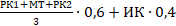 где РК – рубежный контроль; МТ – промежуточный экзамен (мидтерм); ИК – итоговый контроль (экзамен).Неделя Название темыРОИДКол-во часовМаксимальный баллФорма оценки знанийФорма проведения занятия/платформаМодуль 1 Модуль 1 Модуль 1 Модуль 1 Модуль 1 Модуль 1 Модуль 1 1Л 1 Стволовые клетки: основные определения и концепция.РО1ИД 1.1ИД 1.2ИД 1.31Презентация видеоматериалов лекции в Microsoft teamsСинхронно, по расписанию1СЗ 1. Основные источники и способы выделения стволовых клетокРО1ИД1.1ИД 1.2ИД 1.3210АнализЗадание в системе «Univer»Асинхронно2Л2. Закономерности дифференцировки соматических клетокРО2ИД2.1ИД2.2ИД 2.31Презентация видеоматериалов лекции в Microsoft teamsСинхронно, по расписанию2СЗ 2: Характеристика эмбриональной, статической, растущей, обновляющейся клеточных популяций, примеры, гистоструктураРО2ИД2.1ИД2.2ИД 2.3210АнализЗадание в системе «Univer»Асинхронно3Л 3. Эмбриональные стволовые клетки. Основные определения и терминологияРО2ИД2.1ИД2.2ИД 2.31Презентация видеоматериалов лекции в Microsoft teamsСинхронно, по расписанию3СЗ 3. Основные источники и способы выделения эмбриональных стволовых клетокРО2ИД2.1ИД2.2ИД 2.3210АнализЗадание в системе «Univer»Асинхронно3СРСП 1. Консультация по выполнению СРС1Вебинар в Microsoft teamsАсинхронно3СРС 1 - Стволовые клетки: основные определения и концепция.- Основные источники и способы выделения стволовых клеток-Закономерности дифференцировки соматических клеток- Эмбриональные стволовые клетки. Основные определения и терминологияРО2ИД2.1ИД2.2ИД2.325АнализЗадание в системе «Univer»Асинхронно4Л 4. Эмбриональные стволовые клетки. Молекулярные механизмы тотипотентности генома. Особенности фенотипа.РО2ИД2.1ИД2.2ИД2.31Презентация видеоматериалов лекции в Microsoft teamsСинхронно, по расписанию4СЗ 4. ЭСК – модель для изучения soft – сигналов раннего эмбриогенеза и органогенеза РО2ИД2.1ИД2.2ИД 2.3210АнализЗадание в системе «Univer»Асинхронно5Л 5. Направленная дифференцировка ЭСК. Эмбриональные стволовые клетки и Hox – гены.РО2ИД2.1ИД2.2ИД 2.31Презентация видеоматериалов лекции в Microsoft teamsСинхронно, по расписанию5СЗ 5. Использование ЭСК в медицине.  Законодательство и биоэтикаРО2ИД2.1ИД2.2ИД 2.3210АнализЗадание в системе «Univer»Асинхронно5СРСП 2. Консультация по выполнению СРС2Вебинар в Microsoft teams Асинхронно5СРС 2 - Эмбриональные стволовые клетки. Молекулярные механизмы тотипотентности генома. Особенности фенотипа.- ЭСК – модель для изучения soft – сигналов раннего эмбриогенеза и органогенеза- Направленная дифференцировка ЭСК. Эмбриональные стволовые клетки и Hox – гены.- Использование ЭСК в медицине.  Законодательство и биоэтикаРО2ИД2.1ИД2.2ИД 2.325АнализЗадание в системе «Univer»Асинхронно5РК 1100Модуль 2 Модуль 2 Модуль 2 Модуль 2 Модуль 2 Модуль 2 Модуль 2 Модуль 2 6Л 6. Мезенхимальные стволовые клеткиРО3ИД3.1ИД3.2ИД3.31Презентация видеоматериалов лекции в Microsoft teamsСинхронно, по расписанию6СЗ 6. Основные источники и способы выделения мезенхимальных стволовых клеток, популяционная структура производных мезенхимальных стволовых клеток, экспериментальная генетическая модификация мезенхимальных стволовых клетокРО3ИД3.1ИД3.2ИД3.3210АнализЗадание в системе «Univer»Асинхронно7Л7. Нейральные стволовые клетки РО4ИД4.1ИД4.2ИД4.31Презентация видеоматериалов лекции в Microsoft teamsСинхронно, по расписанию7СЗ 7. Основные источники и способы выделения нейральных стволовых клеток, популяционная структура производных нейральных стволовых клеток, примеры использования нейральных стволовых клеток в регенеративно-пластической медицинеРО4ИД4.1ИД4.2ИД4.3210Задание в системе «Univer»Асинхронно7СРСП 3. Консультация по выполнению СРС3Вебинар в Microsoft teams Асинхронно7СРС 3. - Мезенхимальные стволовые клетки;- Основные источники и способы выделения мезенхимальных стволовых клеток;  - Нейральные стволовые клетки;- Основные источники и способы выделения нейральных стволовых клетокРО3РО4ИД3.1ИД3.2ИД3.3ИД4.1ИД4.2ИД4.315АнализЗадание в системе «Univer»Асинхронно8Л8. Эпителиальные стволовые клеткиРО5ИД5.1ИД5.2ИД5.31Презентация видеоматериалов лекции в Microsoft teamsСинхронно, по расписанию8СЗ 8. Основные источники и способы выделения эпителиальных стволовых клеток, популяционная структура производных эпителиальных стволовых клеток. примеры использования эпителиальных стволовых клеток в регенеративно-пластической медицине.РО5ИД5.1ИД5.2ИД5.3210Задание в СДО MoodleАсинхронно9Л 9.  Гемопоэтические стволовые клетки. Общая характеристика.РО6ИД6.1ИД6.2ИД6.31Презентация видеоматериалов лекции в Microsoft teamsСинхронно, по расписанию9СЗ 9. Основные источники и способы выделения гемопоэтических стволовых клеток, популяционная структура производных гемопоэтических стволовых клетокРО6ИД6.1ИД6.2ИД6.3210Задание в системе «Univer»Асинхронно9СРСП 4 Консультация по выполнению СРС4Вебинар в Microsoft teams Асинхронно9СРС 4 - Эпителиальные стволовые клетки; - Основные источники и способы выделения эпителиальных стволовых клеток,;- Гемопоэтические стволовые клетки.- Основные источники и способы выделения гемопоэтических стволовых клетокРО6ИД6.1ИД6.2ИД6.315АнализЗадание в системе «Univer»Асинхронно10Л 10.  Первичный гемопоэз и гемопоэтические стволовые клетки эмбриональной печениРО6ИД6.1ИД6.21Презентация видеоматериалов лекции в Microsoft teamsСинхронно, по расписанию10СЗ 10. Использование гемопоэтических стволовых клеток в онкогематологииРО6ИД6.1ИД6.2210АнализЗадание в системе «Univer»Асинхронно10СРСП 5. Коллоквиум20Вебинар в Microsoft teams Асинхронно10МТ (Midterm Exam)100Модуль 3Модуль 3Модуль 3Модуль 3Модуль 3Модуль 3Модуль 3Модуль 311Л 11. Гемопоэтические стволовые клетки пуповинной кровиРО6ИД6.1ИД6.21Презентация видеоматериалов лекции в Microsoft teamsСинхронно, по расписанию11СЗ 11. Использование гемопоэтических стволовых клеток в генотерапииРО6ИД6.1ИД6.2210АнализЗадание в системе «Univer»Асинхронно12Л 12. Гемопоэтические стволовые клетки костного мозгаРО6ИД6.1ИД6.21Презентация видеоматериалов лекции в Zoom/Microsoft teamsСинхронно, по расписанию12СЗ 12. Пластичность гемопоэтических стволовых клетокРО6ИД6.1ИД6.2210АнализЗадание в системе «Univer»Асинхронно12СРСП 6. Консультация по выполнению СРС6Вебинар В Microsoft teamsАсинхронно12СРС6. - Гемопоэтические стволовые клетки пуповинной крови;- Использование гемопоэтических стволовых клеток в генотерапии- Гемопоэтические стволовые клетки костного мозга;- Пластичность гемопоэтических стволовых клетокРО6ИД6.1ИД6.225АнализЗадание в системе «Univer»Асинхронно13Л 13. Гемопоэтические стволовые клетки периферической крови и цитокиновая регуляция гемопоэзаРО6ИД6.1ИД6.21Презентация видеоматериалов лекции в Zoom/Microsoft teamsСинхронно, по расписанию13СЗ 13. Использование цитокиновой регуляции гемопоэза в медицинеРО6ИД6.1ИД6.2210АнализЗадание в системе «Univer»Асинхронно14Л 14. Стволовые клетки как главный ресурс репаративной медициныРО4РО5РО6ИД5.1ИД5.2ИД6.1ИД6.21Презентация видеоматериалов лекции в Zoom/Microsoft teamsСинхронно, по расписанию14СЗ 14. Применение стволовых клеток для восстановления органовРО4РО5РО6ИД5.1ИД5.2ИД6.1ИД6.2210АнализЗадание в системе «Univer»Асинхронно15Л 15. Генная терапия с использованием стволовых клетокРО4РО5РО6ИД5.1ИД5.2ИД6.1ИД6.21Презентация видеоматериалов лекции в Microsoft teamsСинхронно, по расписанию15СЗ 15. Терапевтическое клонированиеРО4РО5РО6ИД5.1ИД5.2ИД6.1ИД6.2210АнализЗадание в системе «Univer»Асинхронно15СРСП 7. Коллоквиум.25Вебинар в Microsoft teamsАсинхронноРК 2100